Приложение А(обязательное)Функциональная модель процессов предметной области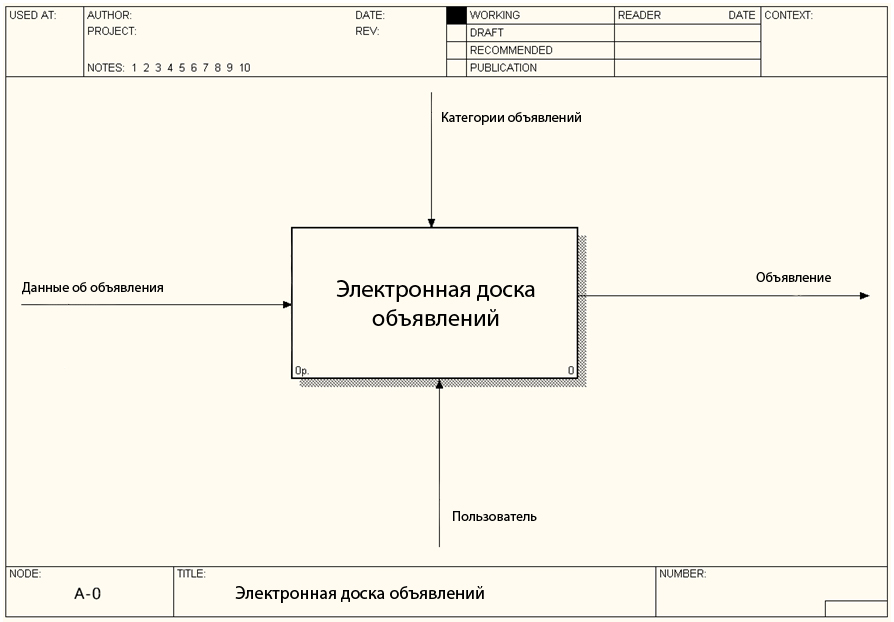 Рисунок А.1 – Основной процесс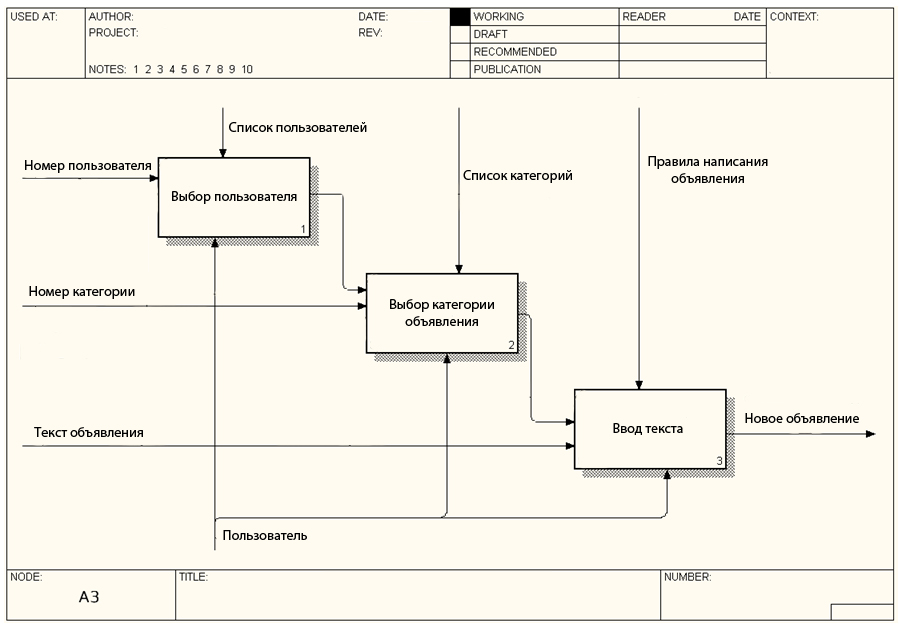 Рисунок А.2 – Декомпозиция основного процесса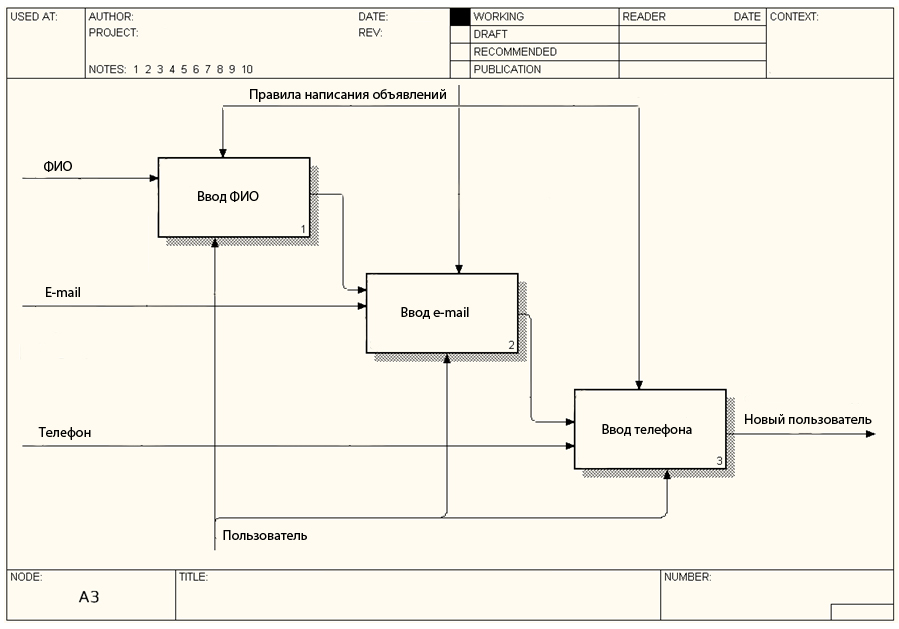 Рисунок А.3 – Декомпозиция второго уровняПриложение Б(обязательное)Диаграмма вариантов использования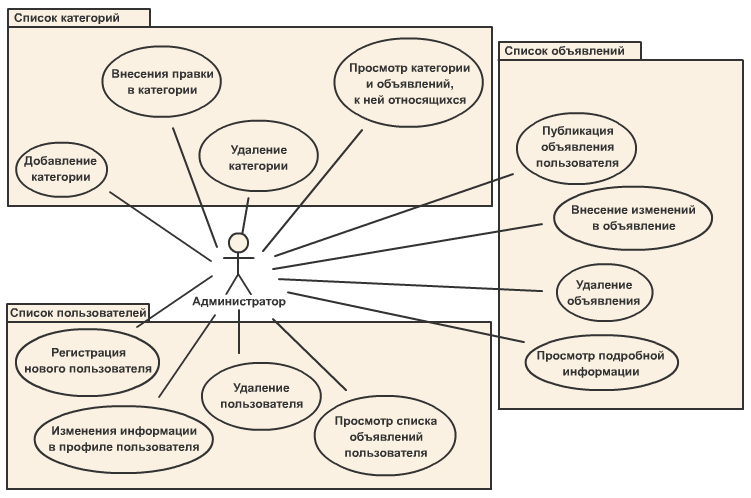 Приложение В(обязательное)Диаграмма состояний клиентской части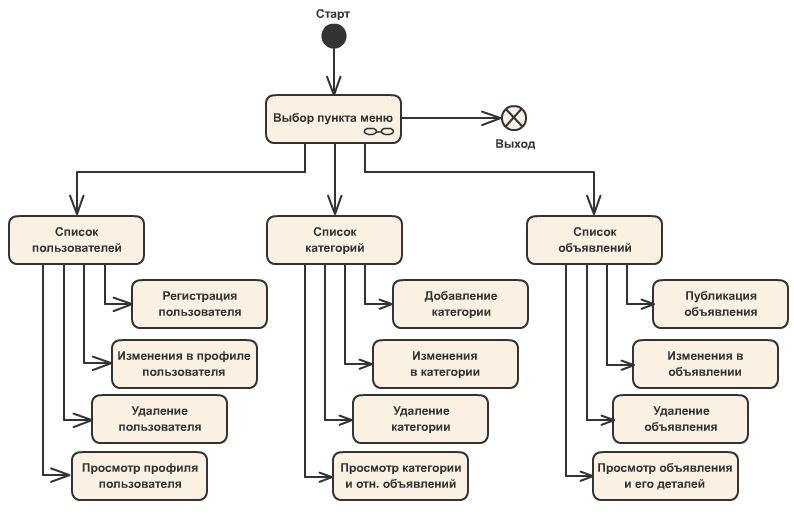 Приложение Г(обязательное)Диаграмма последовательностей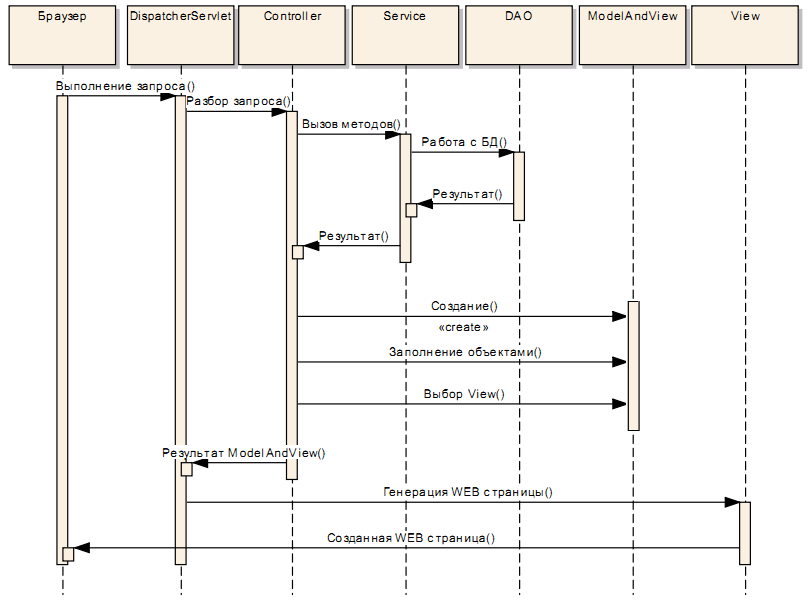 Приложение Д(обязательное)Диаграмма классов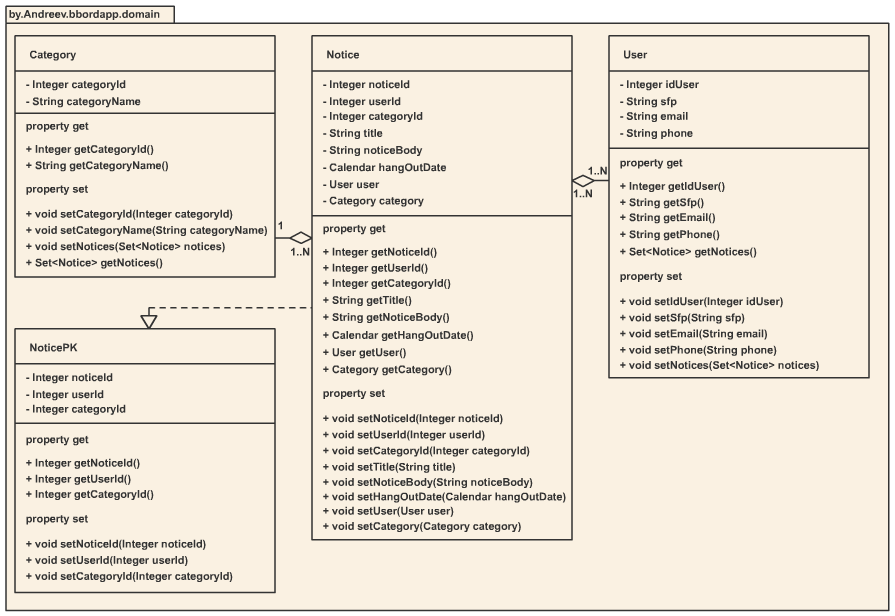 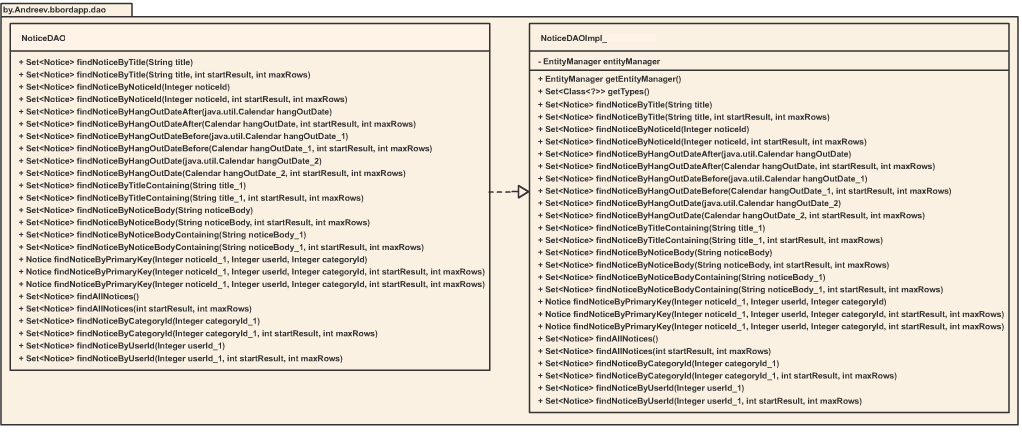 продолжение диаграммы Д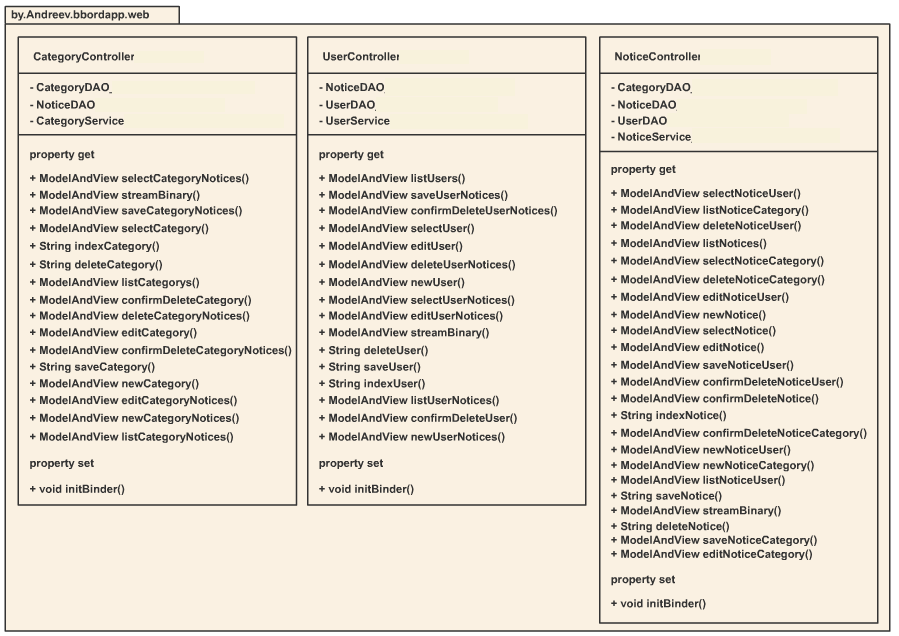 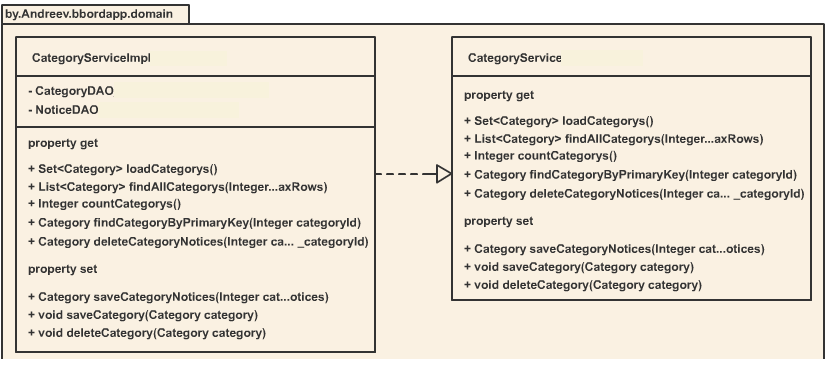 Приложение Е(обязательное)Диаграмма компонентов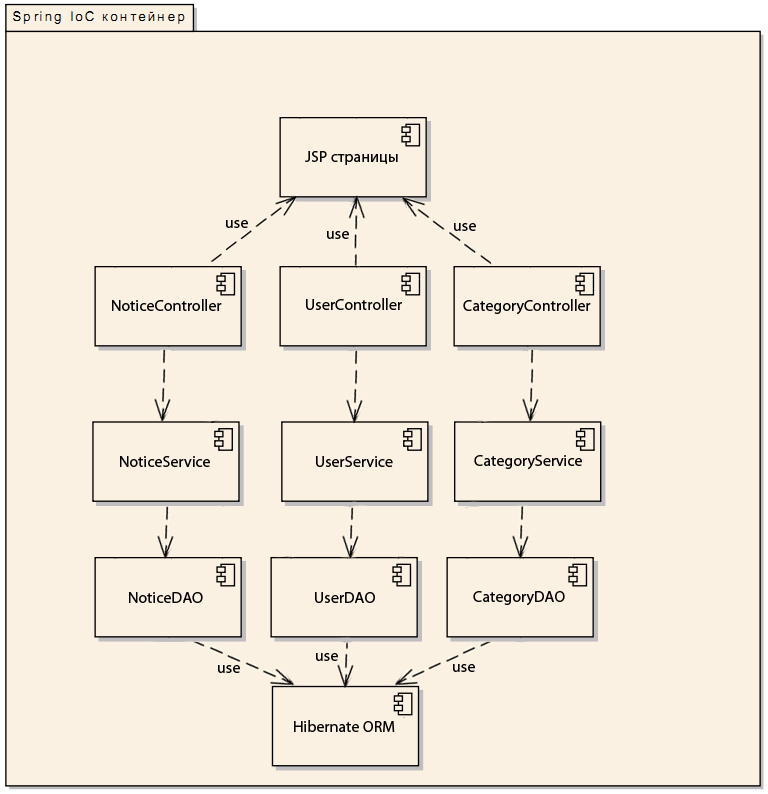 Приложение Ж(обязательное)Диаграмма развертывания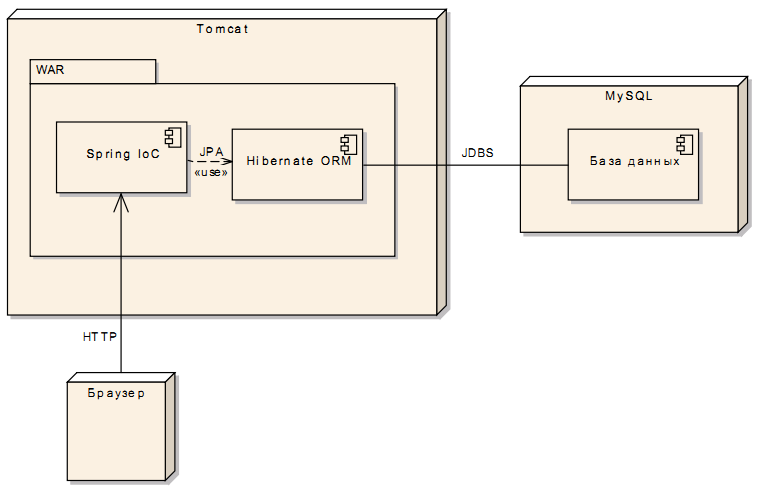 Приложение З(обязательное)Информационная модель 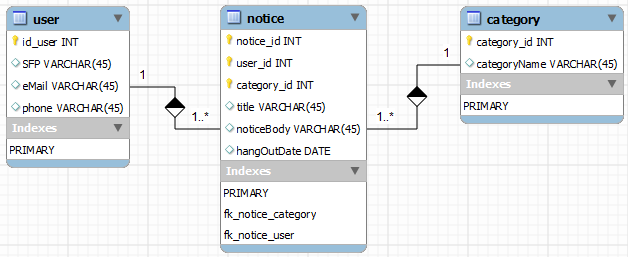 Приложение И(обязательное)Блок-схемы алгоритмов, реализующих бизнес-логику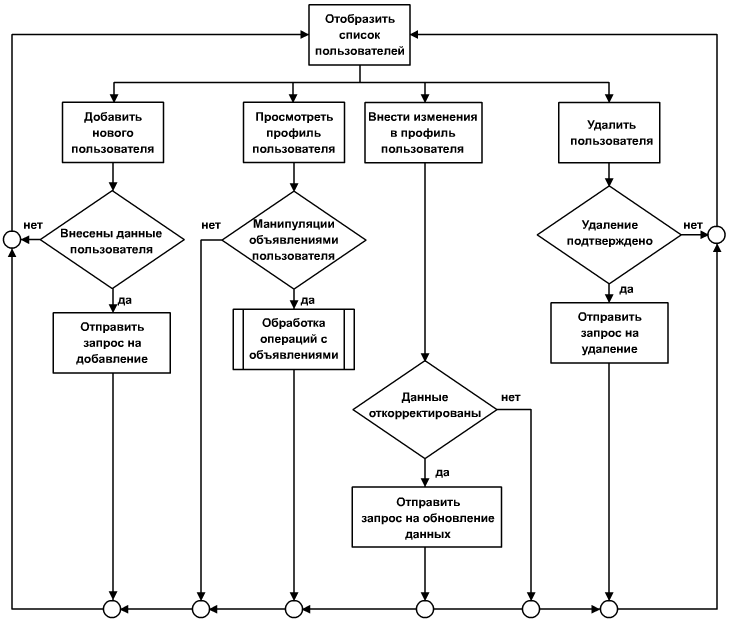 Приложение К(обязательное)Листинг алгоритмов реализующих бизнес-логикуCategoryServiceImpl_.javapackage by.bbordapp.service;import by.bbordapp.dao.CategoryDAO_;import by.bbordapp.dao.NoticeDAO_;import by.bbordapp.domain.Category;import by.bbordapp.domain.Notice;import java.util.List;import java.util.Set;import org.springframework.beans.factory.annotation.Autowired;import org.springframework.stereotype.Service;import org.springframework.transaction.annotation.Transactional;/** * Spring service that handles CRUD requests for Category entities * @author LaBestia */@Service("CategoryService")@Transactionalpublic class CategoryServiceImpl_ implements CategoryService_ {	@Autowired	private CategoryDAO_ categoryDAO;	@Autowired	private NoticeDAO_ noticeDAO;	public CategoryServiceImpl_() {	}	@Transactional	public Category saveCategoryNotices(Integer categoryId, Notice related_notices) {		Category category = categoryDAO.findCategoryByPrimaryKey(categoryId, -1, -1);		Notice existingnotices = noticeDAO.findNoticeByPrimaryKey(related_notices.getNoticeId(), related_notices.getUserId(), related_notices.getCategoryId());		// copy into the existing record to preserve existing relationships		if (existingnotices != null) {			existingnotices.setNoticeId(related_notices.getNoticeId());			existingnotices.setUserId(related_notices.getUserId());			existingnotices.setCategoryId(related_notices.getCategoryId());			existingnotices.setTitle(related_notices.getTitle());			existingnotices.setNoticeBody(related_notices.getNoticeBody());			existingnotices.setHangOutDate(related_notices.getHangOutDate());			related_notices = existingnotices;		}		related_notices.setCategory(category);		category.getNotices().add(related_notices);		related_notices = noticeDAO.store(related_notices);		noticeDAO.flush();		category = categoryDAO.store(category);		categoryDAO.flush();		return category;	}	@Transactional	public Set<Category> loadCategorys() {		return categoryDAO.findAllCategorys();	}	@Transactional	public void saveCategory(Category category) {		Category existingCategory = categoryDAO.findCategoryByPrimaryKey(category.getCategoryId());		if (existingCategory != null) {			if (existingCategory != category) {				existingCategory.setCategoryId(category.getCategoryId());				existingCategory.setCategoryName(category.getCategoryName());			}			category = categoryDAO.store(existingCategory);		} else {			category = categoryDAO.store(category);		}		categoryDAO.flush();	}	@Transactional	public List<Category> findAllCategorys(Integer startResult, Integer maxRows) {		return new java.util.ArrayList<Category>(categoryDAO.findAllCategorys(startResult, maxRows));	}	@Transactional	public void deleteCategory(Category category) {		categoryDAO.remove(category);		categoryDAO.flush();	}	@Transactional	public Integer countCategorys() {		return ((Long) categoryDAO.createQuerySingleResult("select count(o) from Category o").getSingleResult()).intValue();	}	@Transactional	public Category findCategoryByPrimaryKey(Integer categoryId) {		return categoryDAO.findCategoryByPrimaryKey(categoryId);	}	@Transactional	public Category deleteCategoryNotices(Integer category_categoryId, Integer related_notices_noticeId, Integer related_notices_userId, Integer related_notices_categoryId) {		Notice related_notices = noticeDAO.findNoticeByPrimaryKey(related_notices_noticeId, related_notices_userId, related_notices_categoryId, -1, -1);		Category category = categoryDAO.findCategoryByPrimaryKey(category_categoryId, -1, -1);		related_notices.setCategory(null);		category.getNotices().remove(related_notices);		noticeDAO.remove(related_notices);		noticeDAO.flush();		return category;	}}NoticeServiceImpl_.javapackage by.bbordapp.service;import by.bbordapp.dao.CategoryDAO_;import by.bbordapp.dao.NoticeDAO_;import by.bbordapp.dao.UserDAO_;import by.bbordapp.domain.Category;import by.bbordapp.domain.Notice;import by.bbordapp.domain.User;import java.util.List;import java.util.Set;import org.springframework.beans.factory.annotation.Autowired;import org.springframework.stereotype.Service;import org.springframework.transaction.annotation.Transactional;/** * Spring service that handles CRUD requests for Notice entities * @author LaBestia */@Service("NoticeService")@Transactionalpublic class NoticeServiceImpl_ implements NoticeService_ {	@Autowired	private CategoryDAO_ categoryDAO;	@Autowired	private NoticeDAO_ noticeDAO;	@Autowired	private UserDAO_ userDAO;	public NoticeServiceImpl_() {	}	@Transactional	public Notice deleteNoticeCategory(Integer notice_noticeId, Integer notice_userId, Integer notice_categoryId, Integer related_category_categoryId) {		Notice notice = noticeDAO.findNoticeByPrimaryKey(notice_noticeId, notice_userId, notice_categoryId, -1, -1);		Category related_category = categoryDAO.findCategoryByPrimaryKey(related_category_categoryId, -1, -1);		notice.setCategory(null);		related_category.getNotices().remove(notice);		notice = noticeDAO.store(notice);		noticeDAO.flush();		related_category = categoryDAO.store(related_category);		categoryDAO.flush();		categoryDAO.remove(related_category);		categoryDAO.flush();		return notice;	}	@Transactional	public Set<Notice> loadNotices() {		return noticeDAO.findAllNotices();	}	@Transactional	public void saveNotice(Notice notice) {		Notice existingNotice = noticeDAO.findNoticeByPrimaryKey(notice.getNoticeId(), notice.getUserId(), notice.getCategoryId());		if (existingNotice != null) {			if (existingNotice != notice) {				existingNotice.setNoticeId(notice.getNoticeId());				existingNotice.setUserId(notice.getUserId());				existingNotice.setCategoryId(notice.getCategoryId());				existingNotice.setTitle(notice.getTitle());				existingNotice.setNoticeBody(notice.getNoticeBody());				existingNotice.setHangOutDate(notice.getHangOutDate());			}			notice = noticeDAO.store(existingNotice);		} else {			notice = noticeDAO.store(notice);		}		noticeDAO.flush();	}	@Transactional	public void deleteNotice(Notice notice) {		noticeDAO.remove(notice);		noticeDAO.flush();	}	@Transactional	public Integer countNotices() {		return ((Long) noticeDAO.createQuerySingleResult("select count(*) from Notice o").getSingleResult()).intValue();	}	@Transactional	public List<Notice> findAllNotices(Integer startResult, Integer maxRows) {		return new java.util.ArrayList<Notice>(noticeDAO.findAllNotices(startResult, maxRows));	}	@Transactional	public Notice deleteNoticeUser(Integer notice_noticeId, Integer notice_userId, Integer notice_categoryId, Integer related_user_idUser) {		Notice notice = noticeDAO.findNoticeByPrimaryKey(notice_noticeId, notice_userId, notice_categoryId, -1, -1);		User related_user = userDAO.findUserByPrimaryKey(related_user_idUser, -1, -1);		notice.setUser(null);		related_user.getNotices().remove(notice);		notice = noticeDAO.store(notice);		noticeDAO.flush();		related_user = userDAO.store(related_user);		userDAO.flush();		userDAO.remove(related_user);		userDAO.flush();		return notice;	}	@Transactional	public Notice saveNoticeUser(Integer noticeId, Integer userId, Integer categoryId, User related_user) {		Notice notice = noticeDAO.findNoticeByPrimaryKey(noticeId, userId, categoryId, -1, -1);		User existinguser = userDAO.findUserByPrimaryKey(related_user.getIdUser());		// copy into the existing record to preserve existing relationships		if (existinguser != null) {			existinguser.setIdUser(related_user.getIdUser());			existinguser.setSfp(related_user.getSfp());			existinguser.setEmail(related_user.getEmail());			existinguser.setPhone(related_user.getPhone());			related_user = existinguser;		}		notice.setUser(related_user);		related_user.getNotices().add(notice);		notice = noticeDAO.store(notice);		noticeDAO.flush();		related_user = userDAO.store(related_user);		userDAO.flush();		return notice;	}	@Transactional	public Notice saveNoticeCategory(Integer noticeId, Integer userId, Integer categoryId, Category related_category) {		Notice notice = noticeDAO.findNoticeByPrimaryKey(noticeId, userId, categoryId, -1, -1);		Category existingcategory = categoryDAO.findCategoryByPrimaryKey(related_category.getCategoryId());		// copy into the existing record to preserve existing relationships		if (existingcategory != null) {			existingcategory.setCategoryId(related_category.getCategoryId());			existingcategory.setCategoryName(related_category.getCategoryName());			related_category = existingcategory;		}		notice.setCategory(related_category);		related_category.getNotices().add(notice);		notice = noticeDAO.store(notice);		noticeDAO.flush();		related_category = categoryDAO.store(related_category);		categoryDAO.flush();		return notice;	}	@Transactional	public Notice findNoticeByPrimaryKey(Integer noticeId, Integer userId, Integer categoryId) {		return noticeDAO.findNoticeByPrimaryKey(noticeId, userId, categoryId);	}}UserServiceImpl_.javapackage by.bbordapp.service;import by.bbordapp.dao.NoticeDAO_;import by.bbordapp.dao.UserDAO_;import by.bbordapp.domain.Notice;import by.bbordapp.domain.User;import java.util.List;import java.util.Set;import org.springframework.beans.factory.annotation.Autowired;import org.springframework.stereotype.Service;import org.springframework.transaction.annotation.Transactional;/** * Spring service that handles CRUD requests for User entities * @author LaBestia */@Service("UserService")@Transactionalpublic class UserServiceImpl_ implements UserService_ {	@Autowired	private NoticeDAO_ noticeDAO;	@Autowired	private UserDAO_ userDAO;	public UserServiceImpl_() {	}	@Transactional	public User findUserByPrimaryKey(Integer idUser) {		return userDAO.findUserByPrimaryKey(idUser);	}	@Transactional	public void saveUser(User user) {		User existingUser = userDAO.findUserByPrimaryKey(user.getIdUser());		if (existingUser != null) {			if (existingUser != user) {				existingUser.setIdUser(user.getIdUser());				existingUser.setSfp(user.getSfp());				existingUser.setEmail(user.getEmail());				existingUser.setPhone(user.getPhone());			}			user = userDAO.store(existingUser);		} else {			user = userDAO.store(user);		}		userDAO.flush();	}	@Transactional	public void deleteUser(User user) {		userDAO.remove(user);		userDAO.flush();	}	@Transactional	public List<User> findAllUsers(Integer startResult, Integer maxRows) {		return new java.util.ArrayList<User>(userDAO.findAllUsers(startResult, maxRows));	}	@Transactional	public Integer countUsers() {		return ((Long) userDAO.createQuerySingleResult("select count(o) from User o").getSingleResult()).intValue();	}	@Transactional	public User saveUserNotices(Integer idUser, Notice related_notices) {		User user = userDAO.findUserByPrimaryKey(idUser, -1, -1);		Notice existingnotices = noticeDAO.findNoticeByPrimaryKey(related_notices.getNoticeId(), related_notices.getUserId(), related_notices.getCategoryId());		// copy into the existing record to preserve existing relationships		if (existingnotices != null) {			existingnotices.setNoticeId(related_notices.getNoticeId());			existingnotices.setUserId(related_notices.getUserId());			existingnotices.setCategoryId(related_notices.getCategoryId());			existingnotices.setTitle(related_notices.getTitle());			existingnotices.setNoticeBody(related_notices.getNoticeBody());			existingnotices.setHangOutDate(related_notices.getHangOutDate());			related_notices = existingnotices;		}		related_notices.setUser(user);		user.getNotices().add(related_notices);		related_notices = noticeDAO.store(related_notices);		noticeDAO.flush();		user = userDAO.store(user);		userDAO.flush();		return user;	}	@Transactional	public User deleteUserNotices(Integer user_idUser, Integer related_notices_noticeId, Integer related_notices_userId, Integer related_notices_categoryId) {		Notice related_notices = noticeDAO.findNoticeByPrimaryKey(related_notices_noticeId, related_notices_userId, related_notices_categoryId, -1, -1);		User user = userDAO.findUserByPrimaryKey(user_idUser, -1, -1);		related_notices.setUser(null);		user.getNotices().remove(related_notices);		noticeDAO.remove(related_notices);		noticeDAO.flush();		return user;	}	@Transactional	public Set<User> loadUsers() {		return userDAO.findAllUsers();	}}Приложение Л(обязательное)Листинг основных элементов программыCategoryController_.javapackage by.bbordapp.web;import by.bbordapp.dao.CategoryDAO_;import by.bbordapp.dao.NoticeDAO_;import by.bbordapp.domain.Category;import by.bbordapp.domain.Notice;import by.bbordapp.service.CategoryService_;import javax.servlet.http.HttpServletRequest;import javax.servlet.http.HttpServletResponse;import org.springframework.beans.factory.annotation.Autowired;import org.springframework.stereotype.Controller;import org.springframework.web.bind.WebDataBinder;import org.springframework.web.bind.annotation.InitBinder;import org.springframework.web.bind.annotation.ModelAttribute;import org.springframework.web.bind.annotation.RequestMapping;import org.springframework.web.bind.annotation.RequestParam;import org.springframework.web.servlet.ModelAndView;/** * Spring MVC controller that handles CRUD requests for Category entities * @author LaBestia */@Controller("CategoryController")public class CategoryController_ {	@Autowired	private CategoryDAO_ categoryDAO;	@Autowired	private NoticeDAO_ noticeDAO;	@Autowired	private CategoryService_ categoryService;	@InitBinder	public void initBinder(WebDataBinder binder, HttpServletRequest request) { // Register static property editors.		binder.registerCustomEditor(java.util.Calendar.class, new org.skyway.spring.util.databinding.CustomCalendarEditor());		binder.registerCustomEditor(byte[].class, new org.springframework.web.multipart.support.ByteArrayMultipartFileEditor());		binder.registerCustomEditor(boolean.class, new org.skyway.spring.util.databinding.EnhancedBooleanEditor(false));		binder.registerCustomEditor(Boolean.class, new org.skyway.spring.util.databinding.EnhancedBooleanEditor(true));		binder.registerCustomEditor(java.math.BigDecimal.class, new org.skyway.spring.util.databinding.NaNHandlingNumberEditor(java.math.BigDecimal.class, true));		binder.registerCustomEditor(Integer.class, new org.skyway.spring.util.databinding.NaNHandlingNumberEditor(Integer.class, true));		binder.registerCustomEditor(java.util.Date.class, new org.skyway.spring.util.databinding.CustomDateEditor());		binder.registerCustomEditor(String.class, new org.skyway.spring.util.databinding.StringEditor());		binder.registerCustomEditor(Long.class, new org.skyway.spring.util.databinding.NaNHandlingNumberEditor(Long.class, true));		binder.registerCustomEditor(Double.class, new org.skyway.spring.util.databinding.NaNHandlingNumberEditor(Double.class, true));	}	@RequestMapping("/selectCategoryNotices")	public ModelAndView selectCategoryNotices(@RequestParam Integer category_categoryId, @RequestParam Integer notices_noticeId, @RequestParam Integer notices_userId, @RequestParam Integer notices_categoryId) {		Notice notice = noticeDAO.findNoticeByPrimaryKey(notices_noticeId, notices_userId, notices_categoryId, -1, -1);		ModelAndView mav = new ModelAndView();		mav.addObject("category_categoryId", category_categoryId);		mav.addObject("notice", notice);		mav.setViewName("category/notices/viewNotices.jsp");		return mav;	}	@RequestMapping("/categoryController/binary.action")	public ModelAndView streamBinary(@ModelAttribute HttpServletRequest request, @ModelAttribute HttpServletResponse response) {		ModelAndView mav = new ModelAndView();		mav.setViewName("streamedBinaryContentView");		return mav;	}	@RequestMapping("/saveCategoryNotices")	public ModelAndView saveCategoryNotices(@RequestParam Integer category_categoryId, @ModelAttribute Notice notices) {		Category parent_category = categoryService.saveCategoryNotices(category_categoryId, notices);		ModelAndView mav = new ModelAndView();		mav.addObject("category_categoryId", category_categoryId);		mav.addObject("category", parent_category);		mav.setViewName("category/viewCategory.jsp");		return mav;	}	@RequestMapping("/selectCategory")	public ModelAndView selectCategory(@RequestParam Integer categoryIdKey) {		ModelAndView mav = new ModelAndView();		mav.addObject("category", categoryDAO.findCategoryByPrimaryKey(categoryIdKey));		mav.setViewName("category/viewCategory.jsp");		return mav;	}	public String indexCategory() {		return "redirect:/indexCategory";	}	@RequestMapping("/deleteCategory")	public String deleteCategory(@RequestParam Integer categoryIdKey) {		Category category = categoryDAO.findCategoryByPrimaryKey(categoryIdKey);		categoryService.deleteCategory(category);		return "forward:/indexCategory";	}	@RequestMapping("/indexCategory")	public ModelAndView listCategorys() {		ModelAndView mav = new ModelAndView();		mav.addObject("categorys", categoryService.loadCategorys());		mav.setViewName("category/listCategorys.jsp");		return mav;	}	@RequestMapping("/confirmDeleteCategory")	public ModelAndView confirmDeleteCategory(@RequestParam Integer categoryIdKey) {		ModelAndView mav = new ModelAndView();		mav.addObject("category", categoryDAO.findCategoryByPrimaryKey(categoryIdKey));		mav.setViewName("category/deleteCategory.jsp");		return mav;	}	@RequestMapping("/deleteCategoryNotices")	public ModelAndView deleteCategoryNotices(@RequestParam Integer category_categoryId, @RequestParam Integer related_notices_noticeId, @RequestParam Integer related_notices_userId, @RequestParam Integer related_notices_categoryId) {		ModelAndView mav = new ModelAndView();		Category category = categoryService.deleteCategoryNotices(category_categoryId, related_notices_noticeId, related_notices_userId, related_notices_categoryId);		mav.addObject("category_categoryId", category_categoryId);		mav.addObject("category", category);		mav.setViewName("category/viewCategory.jsp");		return mav;	}	@RequestMapping("/editCategory")	public ModelAndView editCategory(@RequestParam Integer categoryIdKey) {		ModelAndView mav = new ModelAndView();		mav.addObject("category", categoryDAO.findCategoryByPrimaryKey(categoryIdKey));		mav.setViewName("category/editCategory.jsp");		return mav;	}	@RequestMapping("/confirmDeleteCategoryNotices")	public ModelAndView confirmDeleteCategoryNotices(@RequestParam Integer category_categoryId, @RequestParam Integer related_notices_noticeId, @RequestParam Integer related_notices_userId, @RequestParam Integer related_notices_categoryId) {		ModelAndView mav = new ModelAndView();		mav.addObject("notice", noticeDAO.findNoticeByPrimaryKey(related_notices_noticeId, related_notices_userId, related_notices_categoryId));		mav.addObject("category_categoryId", category_categoryId);		mav.setViewName("category/notices/deleteNotices.jsp");		return mav;	}	@RequestMapping("/saveCategory")	public String saveCategory(@ModelAttribute Category category) {		categoryService.saveCategory(category);		return "forward:/indexCategory";	}	@RequestMapping("/newCategory")	public ModelAndView newCategory() {		ModelAndView mav = new ModelAndView();		mav.addObject("category", new Category());		mav.addObject("newFlag", true);		mav.setViewName("category/editCategory.jsp");		return mav;	}	@RequestMapping("/editCategoryNotices")	public ModelAndView editCategoryNotices(@RequestParam Integer category_categoryId, @RequestParam Integer notices_noticeId, @RequestParam Integer notices_userId, @RequestParam Integer notices_categoryId) {		Notice notice = noticeDAO.findNoticeByPrimaryKey(notices_noticeId, notices_userId, notices_categoryId, -1, -1);		ModelAndView mav = new ModelAndView();		mav.addObject("category_categoryId", category_categoryId);		mav.addObject("notice", notice);		mav.setViewName("category/notices/editNotices.jsp");		return mav;	}	@RequestMapping("/newCategoryNotices")	public ModelAndView newCategoryNotices(@RequestParam Integer category_categoryId) {		ModelAndView mav = new ModelAndView();		mav.addObject("category_categoryId", category_categoryId);		mav.addObject("notice", new Notice());		mav.addObject("newFlag", true);		mav.setViewName("category/notices/editNotices.jsp");		return mav;	}	@RequestMapping("/listCategoryNotices")	public ModelAndView listCategoryNotices(@RequestParam Integer categoryIdKey) {		ModelAndView mav = new ModelAndView();		mav.addObject("category", categoryDAO.findCategoryByPrimaryKey(categoryIdKey));		mav.setViewName("category/notices/listNotices.jsp");		return mav;	}}NoticeController_.javapackage by.bbordapp.web;import by.bbordapp.dao.CategoryDAO_;import by.bbordapp.dao.NoticeDAO_;import by.bbordapp.dao.UserDAO_;import by.bbordapp.domain.Category;import by.bbordapp.domain.Notice;import by.bbordapp.domain.User;import by.bbordapp.service.NoticeService_;import javax.servlet.http.HttpServletRequest;import javax.servlet.http.HttpServletResponse;import org.springframework.beans.factory.annotation.Autowired;import org.springframework.stereotype.Controller;import org.springframework.web.bind.WebDataBinder;import org.springframework.web.bind.annotation.InitBinder;import org.springframework.web.bind.annotation.ModelAttribute;import org.springframework.web.bind.annotation.RequestMapping;import org.springframework.web.bind.annotation.RequestParam;import org.springframework.web.servlet.ModelAndView;/** * Spring MVC controller that handles CRUD requests for Notice entities * @author LaBestia */@Controller("NoticeController")public class NoticeController_ {	@Autowired	private CategoryDAO_ categoryDAO;	@Autowired	private NoticeDAO_ noticeDAO;	@Autowired	private UserDAO_ userDAO;	@Autowired	private NoticeService_ noticeService;	@RequestMapping("/selectNoticeUser")	public ModelAndView selectNoticeUser(@RequestParam Integer notice_noticeId, @RequestParam Integer notice_userId, @RequestParam Integer notice_categoryId, @RequestParam Integer user_idUser) {		User user = userDAO.findUserByPrimaryKey(user_idUser, -1, -1);		ModelAndView mav = new ModelAndView();		mav.addObject("notice_noticeId", notice_noticeId);		mav.addObject("notice_userId", notice_userId);		mav.addObject("notice_categoryId", notice_categoryId);		mav.addObject("user", user);		mav.setViewName("notice/user/viewUser.jsp");		return mav;	}	@RequestMapping("/listNoticeCategory")	public ModelAndView listNoticeCategory(@RequestParam Integer noticeIdKey, @RequestParam Integer userIdKey, @RequestParam Integer categoryIdKey) {		ModelAndView mav = new ModelAndView();		mav.addObject("notice", noticeDAO.findNoticeByPrimaryKey(noticeIdKey, userIdKey, categoryIdKey));		mav.setViewName("notice/category/listCategory.jsp");		return mav;	}	@RequestMapping("/deleteNoticeUser")	public ModelAndView deleteNoticeUser(@RequestParam Integer notice_noticeId, @RequestParam Integer notice_userId, @RequestParam Integer notice_categoryId, @RequestParam Integer related_user_idUser) {		ModelAndView mav = new ModelAndView();		Notice notice = noticeService.deleteNoticeUser(notice_noticeId, notice_userId, notice_categoryId, related_user_idUser);		mav.addObject("notice_noticeId", notice_noticeId);		mav.addObject("notice_userId", notice_userId);		mav.addObject("notice_categoryId", notice_categoryId);		mav.addObject("notice", notice);		mav.setViewName("notice/viewNotice.jsp");		return mav;	}	@RequestMapping("/indexNotice")	public ModelAndView listNotices() {		ModelAndView mav = new ModelAndView();		mav.addObject("notices", noticeService.loadNotices());		mav.setViewName("notice/listNotices.jsp");		return mav;	}	@InitBinder	public void initBinder(WebDataBinder binder, HttpServletRequest request) { // Register static property editors.		binder.registerCustomEditor(java.util.Calendar.class, new org.skyway.spring.util.databinding.CustomCalendarEditor());		binder.registerCustomEditor(byte[].class, new org.springframework.web.multipart.support.ByteArrayMultipartFileEditor());		binder.registerCustomEditor(boolean.class, new org.skyway.spring.util.databinding.EnhancedBooleanEditor(false));		binder.registerCustomEditor(Boolean.class, new org.skyway.spring.util.databinding.EnhancedBooleanEditor(true));		binder.registerCustomEditor(java.math.BigDecimal.class, new org.skyway.spring.util.databinding.NaNHandlingNumberEditor(java.math.BigDecimal.class, true));		binder.registerCustomEditor(Integer.class, new org.skyway.spring.util.databinding.NaNHandlingNumberEditor(Integer.class, true));		binder.registerCustomEditor(java.util.Date.class, new org.skyway.spring.util.databinding.CustomDateEditor());		binder.registerCustomEditor(String.class, new org.skyway.spring.util.databinding.StringEditor());		binder.registerCustomEditor(Long.class, new org.skyway.spring.util.databinding.NaNHandlingNumberEditor(Long.class, true));		binder.registerCustomEditor(Double.class, new org.skyway.spring.util.databinding.NaNHandlingNumberEditor(Double.class, true));	}	@RequestMapping("/selectNoticeCategory")	public ModelAndView selectNoticeCategory(@RequestParam Integer notice_noticeId, @RequestParam Integer notice_userId, @RequestParam Integer notice_categoryId, @RequestParam Integer category_categoryId) {		Category category = categoryDAO.findCategoryByPrimaryKey(category_categoryId, -1, -1);		ModelAndView mav = new ModelAndView();		mav.addObject("notice_noticeId", notice_noticeId);		mav.addObject("notice_userId", notice_userId);		mav.addObject("notice_categoryId", notice_categoryId);		mav.addObject("category", category);		mav.setViewName("notice/category/viewCategory.jsp");		return mav;	}	@RequestMapping("/deleteNoticeCategory")	public ModelAndView deleteNoticeCategory(@RequestParam Integer notice_noticeId, @RequestParam Integer notice_userId, @RequestParam Integer notice_categoryId, @RequestParam Integer related_category_categoryId) {		ModelAndView mav = new ModelAndView();		Notice notice = noticeService.deleteNoticeCategory(notice_noticeId, notice_userId, notice_categoryId, related_category_categoryId);		mav.addObject("notice_noticeId", notice_noticeId);		mav.addObject("notice_userId", notice_userId);		mav.addObject("notice_categoryId", notice_categoryId);		mav.addObject("notice", notice);		mav.setViewName("notice/viewNotice.jsp");		return mav;	}	@RequestMapping("/editNoticeUser")	public ModelAndView editNoticeUser(@RequestParam Integer notice_noticeId, @RequestParam Integer notice_userId, @RequestParam Integer notice_categoryId, @RequestParam Integer user_idUser) {		User user = userDAO.findUserByPrimaryKey(user_idUser, -1, -1);		ModelAndView mav = new ModelAndView();		mav.addObject("notice_noticeId", notice_noticeId);		mav.addObject("notice_userId", notice_userId);		mav.addObject("notice_categoryId", notice_categoryId);		mav.addObject("user", user);		mav.setViewName("notice/user/editUser.jsp");		return mav;	}	@RequestMapping("/newNotice")	public ModelAndView newNotice() {		ModelAndView mav = new ModelAndView();		mav.addObject("notice", new Notice());		mav.addObject("newFlag", true);		mav.setViewName("notice/editNotice.jsp");		return mav;	}	@RequestMapping("/selectNotice")	public ModelAndView selectNotice(@RequestParam Integer noticeIdKey, @RequestParam Integer userIdKey, @RequestParam Integer categoryIdKey) {		ModelAndView mav = new ModelAndView();		mav.addObject("notice", noticeDAO.findNoticeByPrimaryKey(noticeIdKey, userIdKey, categoryIdKey));		mav.setViewName("notice/viewNotice.jsp");		return mav;	}	@RequestMapping("/editNotice")	public ModelAndView editNotice(@RequestParam Integer noticeIdKey, @RequestParam Integer userIdKey, @RequestParam Integer categoryIdKey) {		ModelAndView mav = new ModelAndView();		mav.addObject("notice", noticeDAO.findNoticeByPrimaryKey(noticeIdKey, userIdKey, categoryIdKey));		mav.setViewName("notice/editNotice.jsp");		return mav;	}	@RequestMapping("/saveNoticeUser")	public ModelAndView saveNoticeUser(@RequestParam Integer notice_noticeId, @RequestParam Integer notice_userId, @RequestParam Integer notice_categoryId, @ModelAttribute User user) {		Notice parent_notice = noticeService.saveNoticeUser(notice_noticeId, notice_userId, notice_categoryId, user);		ModelAndView mav = new ModelAndView();		mav.addObject("notice_noticeId", notice_noticeId);		mav.addObject("notice_userId", notice_userId);		mav.addObject("notice_categoryId", notice_categoryId);		mav.addObject("notice", parent_notice);		mav.setViewName("notice/viewNotice.jsp");		return mav;	}	@RequestMapping("/confirmDeleteNoticeUser")	public ModelAndView confirmDeleteNoticeUser(@RequestParam Integer notice_noticeId, @RequestParam Integer notice_userId, @RequestParam Integer notice_categoryId, @RequestParam Integer related_user_idUser) {		ModelAndView mav = new ModelAndView();		mav.addObject("user", userDAO.findUserByPrimaryKey(related_user_idUser));		mav.addObject("notice_noticeId", notice_noticeId);		mav.addObject("notice_userId", notice_userId);		mav.addObject("notice_categoryId", notice_categoryId);		mav.setViewName("notice/user/deleteUser.jsp");		return mav;	}	@RequestMapping("/confirmDeleteNotice")	public ModelAndView confirmDeleteNotice(@RequestParam Integer noticeIdKey, @RequestParam Integer userIdKey, @RequestParam Integer categoryIdKey) {		ModelAndView mav = new ModelAndView();		mav.addObject("notice", noticeDAO.findNoticeByPrimaryKey(noticeIdKey, userIdKey, categoryIdKey));		mav.setViewName("notice/deleteNotice.jsp");		return mav;	}	public String indexNotice() {		return "redirect:/indexNotice";	}	@RequestMapping("/confirmDeleteNoticeCategory")	public ModelAndView confirmDeleteNoticeCategory(@RequestParam Integer notice_noticeId, @RequestParam Integer notice_userId, @RequestParam Integer notice_categoryId, @RequestParam Integer related_category_categoryId) {		ModelAndView mav = new ModelAndView();		mav.addObject("category", categoryDAO.findCategoryByPrimaryKey(related_category_categoryId));		mav.addObject("notice_noticeId", notice_noticeId);		mav.addObject("notice_userId", notice_userId);		mav.addObject("notice_categoryId", notice_categoryId);		mav.setViewName("notice/category/deleteCategory.jsp");		return mav;	}	@RequestMapping("/newNoticeUser")	public ModelAndView newNoticeUser(@RequestParam Integer notice_noticeId, @RequestParam Integer notice_userId, @RequestParam Integer notice_categoryId) {		ModelAndView mav = new ModelAndView();		mav.addObject("notice_noticeId", notice_noticeId);		mav.addObject("notice_userId", notice_userId);		mav.addObject("notice_categoryId", notice_categoryId);		mav.addObject("user", new User());		mav.addObject("newFlag", true);		mav.setViewName("notice/user/editUser.jsp");		return mav;	}	@RequestMapping("/newNoticeCategory")	public ModelAndView newNoticeCategory(@RequestParam Integer notice_noticeId, @RequestParam Integer notice_userId, @RequestParam Integer notice_categoryId) {		ModelAndView mav = new ModelAndView();		mav.addObject("notice_noticeId", notice_noticeId);		mav.addObject("notice_userId", notice_userId);		mav.addObject("notice_categoryId", notice_categoryId);		mav.addObject("category", new Category());		mav.addObject("newFlag", true);		mav.setViewName("notice/category/editCategory.jsp");		return mav;	}	@RequestMapping("/listNoticeUser")	public ModelAndView listNoticeUser(@RequestParam Integer noticeIdKey, @RequestParam Integer userIdKey, @RequestParam Integer categoryIdKey) {		ModelAndView mav = new ModelAndView();		mav.addObject("notice", noticeDAO.findNoticeByPrimaryKey(noticeIdKey, userIdKey, categoryIdKey));		mav.setViewName("notice/user/listUser.jsp");		return mav;	}	@RequestMapping("/saveNotice")	public String saveNotice(@ModelAttribute Notice notice) {		noticeService.saveNotice(notice);		return "forward:/indexNotice";	}	@RequestMapping("/noticeController/binary.action")	public ModelAndView streamBinary(@ModelAttribute HttpServletRequest request, @ModelAttribute HttpServletResponse response) {		ModelAndView mav = new ModelAndView();		mav.setViewName("streamedBinaryContentView");		return mav;	}	@RequestMapping("/deleteNotice")	public String deleteNotice(@RequestParam Integer noticeIdKey, @RequestParam Integer userIdKey, @RequestParam Integer categoryIdKey) {		Notice notice = noticeDAO.findNoticeByPrimaryKey(noticeIdKey, userIdKey, categoryIdKey);		noticeService.deleteNotice(notice);		return "forward:/indexNotice";	}	@RequestMapping("/saveNoticeCategory")	public ModelAndView saveNoticeCategory(@RequestParam Integer notice_noticeId, @RequestParam Integer notice_userId, @RequestParam Integer notice_categoryId, @ModelAttribute Category category) {		Notice parent_notice = noticeService.saveNoticeCategory(notice_noticeId, notice_userId, notice_categoryId, category);		ModelAndView mav = new ModelAndView();		mav.addObject("notice_noticeId", notice_noticeId);		mav.addObject("notice_userId", notice_userId);		mav.addObject("notice_categoryId", notice_categoryId);		mav.addObject("notice", parent_notice);		mav.setViewName("notice/viewNotice.jsp");		return mav;	}	@RequestMapping("/editNoticeCategory")	public ModelAndView editNoticeCategory(@RequestParam Integer notice_noticeId, @RequestParam Integer notice_userId, @RequestParam Integer notice_categoryId, @RequestParam Integer category_categoryId) {		Category category = categoryDAO.findCategoryByPrimaryKey(category_categoryId, -1, -1);		ModelAndView mav = new ModelAndView();		mav.addObject("notice_noticeId", notice_noticeId);		mav.addObject("notice_userId", notice_userId);		mav.addObject("notice_categoryId", notice_categoryId);		mav.addObject("category", category);		mav.setViewName("notice/category/editCategory.jsp");		return mav;	}}UserController_.javapackage by.bbordapp.web;import by.bbordapp.dao.NoticeDAO_;import by.bbordapp.dao.UserDAO_;import by.bbordapp.domain.Notice;import by.bbordapp.domain.User;import by.bbordapp.service.UserService_;import javax.servlet.http.HttpServletRequest;import javax.servlet.http.HttpServletResponse;import org.springframework.beans.factory.annotation.Autowired;import org.springframework.stereotype.Controller;import org.springframework.web.bind.WebDataBinder;import org.springframework.web.bind.annotation.InitBinder;import org.springframework.web.bind.annotation.ModelAttribute;import org.springframework.web.bind.annotation.RequestMapping;import org.springframework.web.bind.annotation.RequestParam;import org.springframework.web.servlet.ModelAndView;/** * Spring MVC controller that handles CRUD requests for User entities * @author LaBestia */@Controller("UserController")public class UserController_ {	@Autowired	private NoticeDAO_ noticeDAO;	@Autowired	private UserDAO_ userDAO;	@Autowired	private UserService_ userService;	@RequestMapping("/indexUser")	public ModelAndView listUsers() {		ModelAndView mav = new ModelAndView();		mav.addObject("users", userService.loadUsers());		mav.setViewName("user/listUsers.jsp");		return mav;	}	@RequestMapping("/saveUserNotices")	public ModelAndView saveUserNotices(@RequestParam Integer user_idUser, @ModelAttribute Notice notices) {		User parent_user = userService.saveUserNotices(user_idUser, notices);		ModelAndView mav = new ModelAndView();		mav.addObject("user_idUser", user_idUser);		mav.addObject("user", parent_user);		mav.setViewName("user/viewUser.jsp");		return mav;	}	@RequestMapping("/confirmDeleteUserNotices")	public ModelAndView confirmDeleteUserNotices(@RequestParam Integer user_idUser, @RequestParam Integer related_notices_noticeId, @RequestParam Integer related_notices_userId, @RequestParam Integer related_notices_categoryId) {		ModelAndView mav = new ModelAndView();		mav.addObject("notice", noticeDAO.findNoticeByPrimaryKey(related_notices_noticeId, related_notices_userId, related_notices_categoryId));		mav.addObject("user_idUser", user_idUser);		mav.setViewName("user/notices/deleteNotices.jsp");		return mav;	}	@InitBinder	public void initBinder(WebDataBinder binder, HttpServletRequest request) { // Register static property editors.		binder.registerCustomEditor(java.util.Calendar.class, new org.skyway.spring.util.databinding.CustomCalendarEditor());		binder.registerCustomEditor(byte[].class, new org.springframework.web.multipart.support.ByteArrayMultipartFileEditor());		binder.registerCustomEditor(boolean.class, new org.skyway.spring.util.databinding.EnhancedBooleanEditor(false));		binder.registerCustomEditor(Boolean.class, new org.skyway.spring.util.databinding.EnhancedBooleanEditor(true));		binder.registerCustomEditor(java.math.BigDecimal.class, new org.skyway.spring.util.databinding.NaNHandlingNumberEditor(java.math.BigDecimal.class, true));		binder.registerCustomEditor(Integer.class, new org.skyway.spring.util.databinding.NaNHandlingNumberEditor(Integer.class, true));		binder.registerCustomEditor(java.util.Date.class, new org.skyway.spring.util.databinding.CustomDateEditor());		binder.registerCustomEditor(String.class, new org.skyway.spring.util.databinding.StringEditor());		binder.registerCustomEditor(Long.class, new org.skyway.spring.util.databinding.NaNHandlingNumberEditor(Long.class, true));		binder.registerCustomEditor(Double.class, new org.skyway.spring.util.databinding.NaNHandlingNumberEditor(Double.class, true));	}	@RequestMapping("/selectUser")	public ModelAndView selectUser(@RequestParam Integer idUserKey) {		ModelAndView mav = new ModelAndView();		mav.addObject("user", userDAO.findUserByPrimaryKey(idUserKey));		mav.setViewName("user/viewUser.jsp");		return mav;	}	@RequestMapping("/editUser")	public ModelAndView editUser(@RequestParam Integer idUserKey) {		ModelAndView mav = new ModelAndView();		mav.addObject("user", userDAO.findUserByPrimaryKey(idUserKey));		mav.setViewName("user/editUser.jsp");		return mav;	}	@RequestMapping("/deleteUserNotices")	public ModelAndView deleteUserNotices(@RequestParam Integer user_idUser, @RequestParam Integer related_notices_noticeId, @RequestParam Integer related_notices_userId, @RequestParam Integer related_notices_categoryId) {		ModelAndView mav = new ModelAndView();		User user = userService.deleteUserNotices(user_idUser, related_notices_noticeId, related_notices_userId, related_notices_categoryId);		mav.addObject("user_idUser", user_idUser);		mav.addObject("user", user);		mav.setViewName("user/viewUser.jsp");		return mav;	}	@RequestMapping("/newUser")	public ModelAndView newUser() {		ModelAndView mav = new ModelAndView();		mav.addObject("user", new User());		mav.addObject("newFlag", true);		mav.setViewName("user/editUser.jsp");		return mav;	}	@RequestMapping("/selectUserNotices")	public ModelAndView selectUserNotices(@RequestParam Integer user_idUser, @RequestParam Integer notices_noticeId, @RequestParam Integer notices_userId, @RequestParam Integer notices_categoryId) {		Notice notice = noticeDAO.findNoticeByPrimaryKey(notices_noticeId, notices_userId, notices_categoryId, -1, -1);		ModelAndView mav = new ModelAndView();		mav.addObject("user_idUser", user_idUser);		mav.addObject("notice", notice);		mav.setViewName("user/notices/viewNotices.jsp");		return mav;	}	@RequestMapping("/editUserNotices")	public ModelAndView editUserNotices(@RequestParam Integer user_idUser, @RequestParam Integer notices_noticeId, @RequestParam Integer notices_userId, @RequestParam Integer notices_categoryId) {		Notice notice = noticeDAO.findNoticeByPrimaryKey(notices_noticeId, notices_userId, notices_categoryId, -1, -1);		ModelAndView mav = new ModelAndView();		mav.addObject("user_idUser", user_idUser);		mav.addObject("notice", notice);		mav.setViewName("user/notices/editNotices.jsp");		return mav;	}	@RequestMapping("/userController/binary.action")	public ModelAndView streamBinary(@ModelAttribute HttpServletRequest request, @ModelAttribute HttpServletResponse response) {		ModelAndView mav = new ModelAndView();		mav.setViewName("streamedBinaryContentView");		return mav;	}	@RequestMapping("/deleteUser")	public String deleteUser(@RequestParam Integer idUserKey) {		User user = userDAO.findUserByPrimaryKey(idUserKey);		userService.deleteUser(user);		return "forward:/indexUser";	}	@RequestMapping("/saveUser")	public String saveUser(@ModelAttribute User user) {		userService.saveUser(user);		return "forward:/indexUser";	}	public String indexUser() {		return "redirect:/indexUser";	}	@RequestMapping("/listUserNotices")	public ModelAndView listUserNotices(@RequestParam Integer idUserKey) {		ModelAndView mav = new ModelAndView();		mav.addObject("user", userDAO.findUserByPrimaryKey(idUserKey));		mav.setViewName("user/notices/listNotices.jsp");		return mav;	}	@RequestMapping("/confirmDeleteUser")	public ModelAndView confirmDeleteUser(@RequestParam Integer idUserKey) {		ModelAndView mav = new ModelAndView();		mav.addObject("user", userDAO.findUserByPrimaryKey(idUserKey));		mav.setViewName("user/deleteUser.jsp");		return mav;	}	@RequestMapping("/newUserNotices")	public ModelAndView newUserNotices(@RequestParam Integer user_idUser) {		ModelAndView mav = new ModelAndView();		mav.addObject("user_idUser", user_idUser);		mav.addObject("notice", new Notice());		mav.addObject("newFlag", true);		mav.setViewName("user/notices/editNotices.jsp");		return mav;	}}